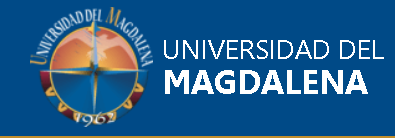 XXX CONFERENCIA ACADÉMICA PERMANENTEDE INVESTIGACIÓN CONTABLEJueves 24 y viernes 25 de octubre 2019Universidad del Magdalena Facultad de Ciencias Empresariales y EconómicasContaduría PúblicaSanta Marta - ColombiaTítulo del trabajo:NIIF 9 Y CONTABILIDAD DE COBERTURA: DILEMA ENTRE LA NORMA CONTABLE Y LA GESTION FINANCIERAIFRS 9 AND HEDGE ACCOUNTING: DILEMMA BETWEEN THE ACCOUNTING STANDARD AND FINANCIAL MANAGEMENTAutor (es):Stephanie Gutiérrez CaripánHéctor Osorio GómezRafael Romero MezaRESUMENEn el presente documento se estudia y reflexiona sobre el potencial impacto en la gestión financiera del uso de un nuevo instrumento de cobertura utilizado en Chile, el Forward Acotado sobre tipo de cambio, en específico el precio del dólar americano en pesos chilenos, y la factibilidad de utilizar este instrumento para contabilidad de cobertura según NIIF 9. Utilizando ingeniería financiera, se descompone este instrumento en sus elementos básicos para efectos de valoración y la comprensión de la naturaleza de dicho instrumento. El Forward Acotado puede ser visto como una combinación de una posición larga en un Forward tradicional para comprar dólares americanos y una posición corta en una opción de compra (call) a un precio de ejercicio mayor al tipo de cambio forward. Dada la evidencia empírica, para cierto umbral de precio de ejercicio el uso de Forward Acotado contribuye efectivamente a la administración de riesgo de tipo de cambio desde un punto de vista de la gestión financiera, sin embargo desde un punto de vista de contabilidad de cobertura, este instrumento no es válido. Nos encontramos así, con un dilema para los gestores financieros de empresas de todos los países Latinoamericanos que enfrentan el riesgo de volatilidad de sus respectivos tipos de cambios, la posibilidad de usar un determinado instrumento para cobertura desde un punto de vista financiero, pero la imposibilidad de llevar contabilidad de cobertura debido a aspectos normativos. ABSTRACTThis paper studies and reflects the potential impact on financial management of using a new hedging instrument used in Chile, the Capped Forward on exchange rate, specifically the price of the US dollar in Chilean pesos, and the feasibility to use this instrument for hedge accounting under IFRS 9. Using financial engineering, this instrument is broken down into its basic elements for valuation purposes and the understanding of the nature of this instrument. The Capped Forward can be seen as a combination of a long position in a traditional Forward to buy US dollars and a short position in a call option at a higher exercise price than the forward exchange rate. Given the empirical evidence, for a certain exercise price threshold the use of Capped Forward effectively contributes to the management of exchange rate risk from a financial management point of view, however from a hedge accounting point of view, this instrument is not valid. Therefore, we are faced with a dilemma for the financial managers of companies in all Latin American countries that face the risk of volatility of their respective exchange rates, the possibility of using a certain instrument for coverage from a financial point of view, but the impossibility of keeping hedge accounting due to regulatory aspects.Palabras claves: Forward acotado, NIIF 9, instrumentos financieros, contabilidad de cobertura, gestión financiera.Keywords: Capped forward, IFRS 9, financial instruments, hedge accounting, financial management.Área Temática: AF Análisis FinancieroTematic Area: AF Financial Analysis.